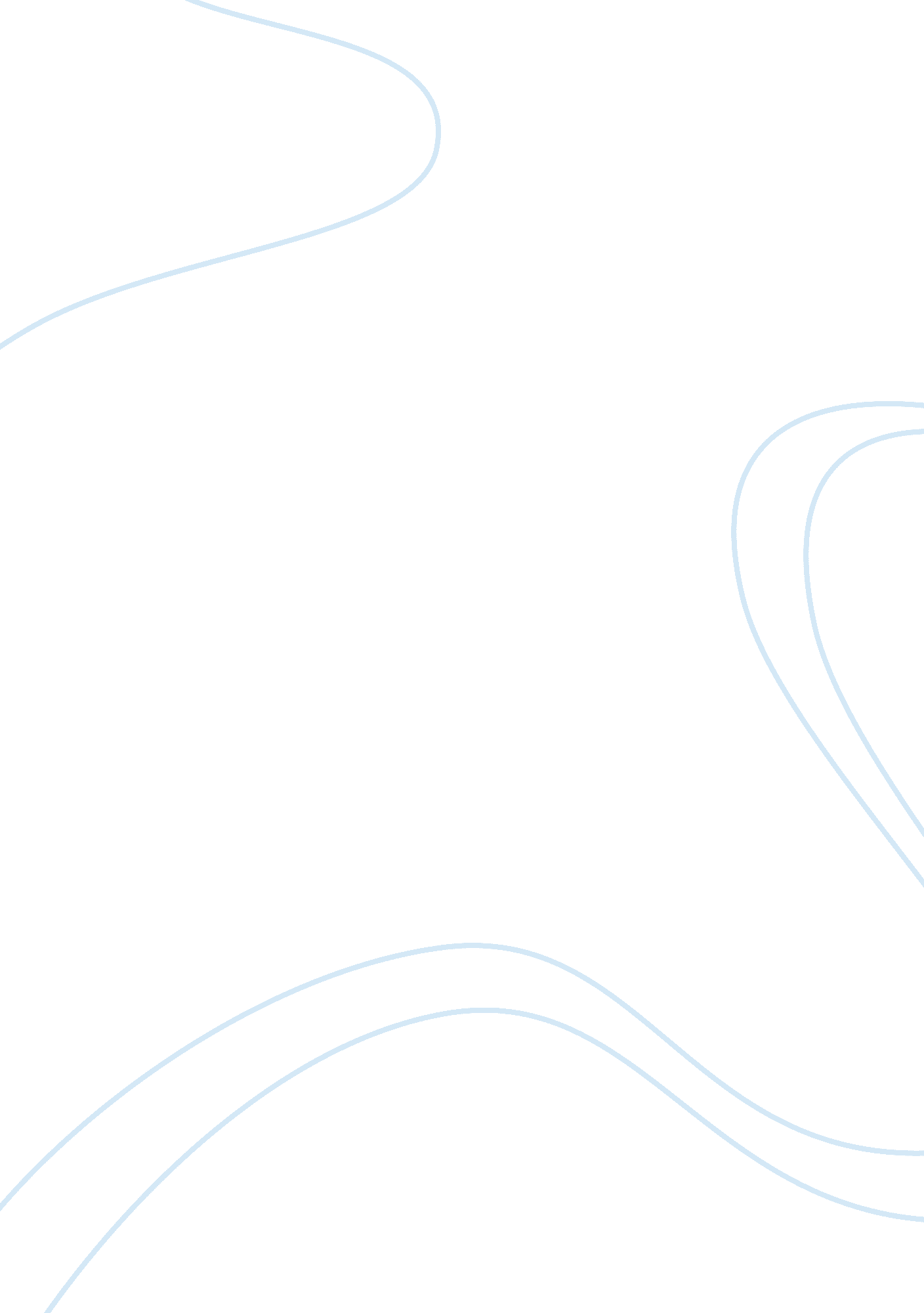 Good deedsBusiness, Company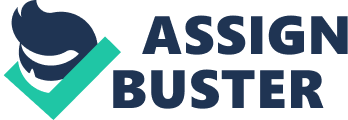 Explore Word Mobile Microsoft Word Mobile is a part of Microsoft Office Mobile that helps you create, view and edit documents on your phone. How do I get started? It’s easy. To start a new document, flick to Documents in the Office hub, press New and then press Word. Or press one of the Word templates to get a head start. Do you already have a document? To open it, simply press it. Share your docs After you’ve finished working on your documents, you can quickly share them with others straight from your phone by email, on SkyDrive or in a shared document on Microsoft SharePoint Server 2010. It’s a great way to stay productive on the road. More information online For more information about using Word Mobile, visit us online at windowsphone. com. Living in a society which depends mostly upon technology for news, entertainment and education, the mass media is one of the greatest influential factors on the opinions and viewpoints of the younger generation. Some examples of media influences include magazines, internet, television, books and radio. All of these sources help shape the beliefs of what social life, culture, religion, or politics should be in the minds of younger people, sometimes at unrealistic standards. The mass media is a very helpful and relatively quick way to gain knowledge and insight as to what is going on in the world, but as with anything else, where there are positive effects, the negatives will soon follow. “ Youths now have access to more violent images than at any other time in United States history, and these images are available in a diverse array of electronic sources: television, movies, video games, and music. ” (Alexander and Hanson 384) The mass media is becoming very powerful, maybe even beyond the point of sole entertainment. When it comes to the younger generation, the power and influence of the media isn’t necessarily a good thing. The violence that the younger generation is exposed to on a daily basis seems to have a direct correlation to the rise of violence in society today. “ It must remembered and realized that if we are hateful and violent, both children and adults, but especially the children, will become the same or at least copy those response patterns of life and they will lie dormant within their psyche until a situation in life similar to where they learned the response pattern calls it forth.” (" Making copy of another: A Releasing Your Unlimited Creativity discussion topic") The violence portrayed on television, movies and video games may make children feel as if this type of behavior is the right way to conduct themselves and lead to them mimicking the actions they witness. According to Alexander and Hanson, “ Exposure to violent portrayals in the media can. 